Bydgoszcz, 30 grudnia 2020 r.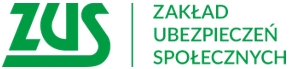 Informacja prasowaWiększość spraw załatwisz przez internet. Załóż konto na PUE ZUSJak założyć konto na PUE ZUS czy ePUAP? To temat najbliższego dyżuru telefonicznego z ekspertami ZUS-u. Odbędzie się on 8 stycznia w godzinach od 09.00 do 10.30 pod numerem telefonu 54 288 61 58.  Podczas dyżuru eksperci udzielą szczegółowych wyjaśnień w zakresie korzystania z platformy, jak wypełniać i wysyłać wnioski, a także powiedzą o zmianach we wnioskach na Platformie Usług Elektronicznych ZUS. - informuje Krystyna Michałek, rzecznik regionalny ZUS województwa kujawsko-pomorskiego.Krystyna MichałekRzecznik Regionalny ZUSWojewództwa Kujawsko-Pomorskiego